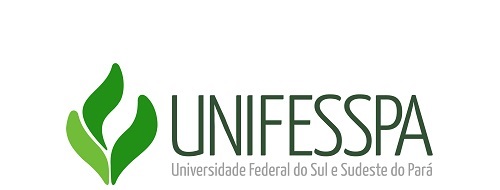 DECLARAÇÃO DE EXECUÇÃO DE ATIVIDADESPela presente DECLARAÇÃO DE EXECUÇÃO DE ATIVIDADES, eu,Pela presente DECLARAÇÃO DE EXECUÇÃO DE ATIVIDADES, eu,Pela presente DECLARAÇÃO DE EXECUÇÃO DE ATIVIDADES, eu,Xxxxxxxxxxxxxxxxxxxxx(nome completo)(nome completo)(nome completo)(nome completo)Mat. SIAPE n.°111111Ocupante do cargo dexxxxxxxxxxxdo Quadro de Pessoal daxxxxxxxxxxxxxxEm exercício na (o)xxxxxxxxxxxxxxxxxxxxxxdeclaro ter participado, no ano em curso, das seguintes atividades relacionadas a curso, concurso público  ou exame vestibular previstos no art. 76-A da Lei nº 8.112, de 1990, e no Decreto nº 6.114, de 2007:declaro ter participado, no ano em curso, das seguintes atividades relacionadas a curso, concurso público  ou exame vestibular previstos no art. 76-A da Lei nº 8.112, de 1990, e no Decreto nº 6.114, de 2007:declaro ter participado, no ano em curso, das seguintes atividades relacionadas a curso, concurso público  ou exame vestibular previstos no art. 76-A da Lei nº 8.112, de 1990, e no Decreto nº 6.114, de 2007:declaro ter participado, no ano em curso, das seguintes atividades relacionadas a curso, concurso público  ou exame vestibular previstos no art. 76-A da Lei nº 8.112, de 1990, e no Decreto nº 6.114, de 2007:Atividades InstituiçãoHoras trabalhadasData de inicioe términoTOTAL DE HORAS TRABALHADAS NO ANO EM CURSOTOTAL DE HORAS TRABALHADAS NO ANO EM CURSOEx.: 04 hDeclaro, sob minha inteira responsabilidade, serem exatas e verdadeiras as informações aqui prestadas, sob pena de responsabilidades administrativas, civil e penal, e declaro ter conhecimento que a somatória das atividades não poderá exceder a 120 horas de trabalho anuais no âmbito das IFES a nível nacional.Marabá(PA), ________, de ______________________ de ____________._______________________________________Assinatura do servidorDeclaro, sob minha inteira responsabilidade, serem exatas e verdadeiras as informações aqui prestadas, sob pena de responsabilidades administrativas, civil e penal, e declaro ter conhecimento que a somatória das atividades não poderá exceder a 120 horas de trabalho anuais no âmbito das IFES a nível nacional.Marabá(PA), ________, de ______________________ de ____________._______________________________________Assinatura do servidorDeclaro, sob minha inteira responsabilidade, serem exatas e verdadeiras as informações aqui prestadas, sob pena de responsabilidades administrativas, civil e penal, e declaro ter conhecimento que a somatória das atividades não poderá exceder a 120 horas de trabalho anuais no âmbito das IFES a nível nacional.Marabá(PA), ________, de ______________________ de ____________._______________________________________Assinatura do servidorDeclaro, sob minha inteira responsabilidade, serem exatas e verdadeiras as informações aqui prestadas, sob pena de responsabilidades administrativas, civil e penal, e declaro ter conhecimento que a somatória das atividades não poderá exceder a 120 horas de trabalho anuais no âmbito das IFES a nível nacional.Marabá(PA), ________, de ______________________ de ____________._______________________________________Assinatura do servidor